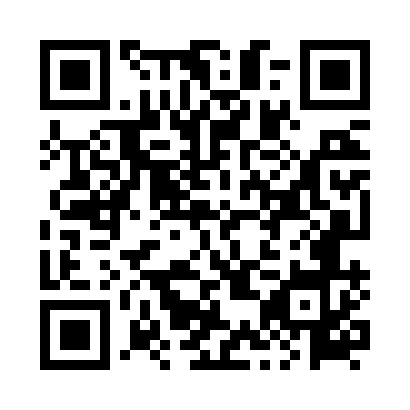 Prayer times for Skrajniwa, PolandMon 1 Apr 2024 - Tue 30 Apr 2024High Latitude Method: Angle Based RulePrayer Calculation Method: Muslim World LeagueAsar Calculation Method: HanafiPrayer times provided by https://www.salahtimes.comDateDayFajrSunriseDhuhrAsrMaghribIsha1Mon4:216:1712:455:137:159:042Tue4:186:1512:455:147:169:063Wed4:156:1312:455:157:189:084Thu4:126:1012:455:167:209:105Fri4:106:0812:445:177:219:136Sat4:076:0612:445:197:239:157Sun4:046:0412:445:207:259:178Mon4:016:0212:435:217:269:199Tue3:585:5912:435:227:289:2110Wed3:555:5712:435:237:299:2411Thu3:535:5512:435:247:319:2612Fri3:505:5312:425:257:339:2813Sat3:475:5112:425:267:349:3114Sun3:445:4912:425:287:369:3315Mon3:415:4712:425:297:379:3516Tue3:385:4512:415:307:399:3817Wed3:355:4312:415:317:419:4018Thu3:325:4012:415:327:429:4319Fri3:295:3812:415:337:449:4520Sat3:265:3612:415:347:469:4821Sun3:235:3412:405:357:479:5022Mon3:205:3212:405:367:499:5323Tue3:165:3012:405:377:509:5524Wed3:135:2812:405:387:529:5825Thu3:105:2612:405:397:5410:0126Fri3:075:2512:395:407:5510:0327Sat3:045:2312:395:417:5710:0628Sun3:015:2112:395:427:5810:0929Mon2:575:1912:395:438:0010:1230Tue2:545:1712:395:448:0210:14